Themenstellung Diplomarbeit Antrag HT 2018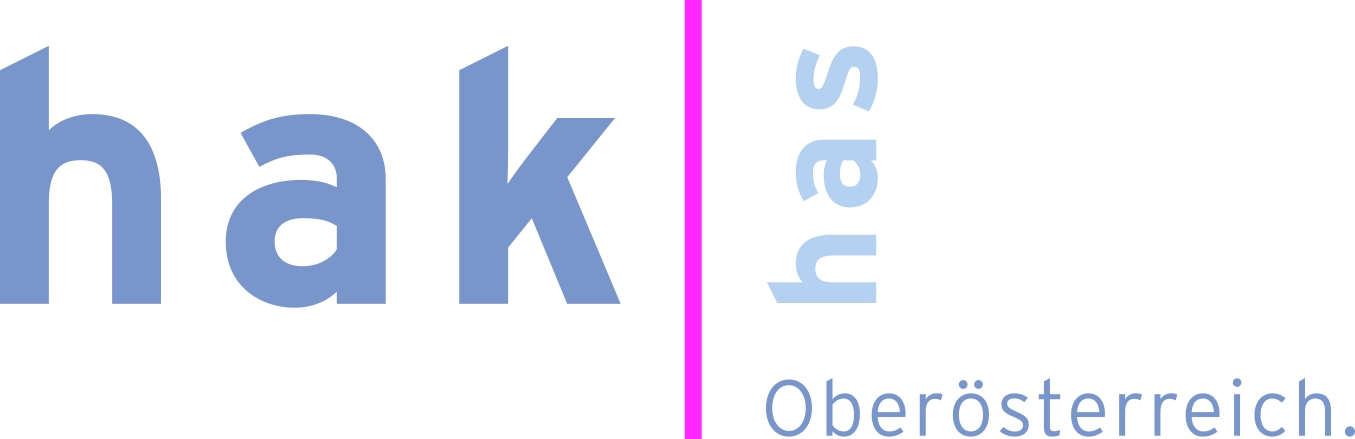 zum Ausbildungsschwerpunkt: (Nennung des ASP)oder folgender Satz: Die Arbeit wird nicht im Ausbildungsschwerpunkt erstellt.zum Ausbildungsschwerpunkt: (Nennung des ASP)oder folgender Satz: Die Arbeit wird nicht im Ausbildungsschwerpunkt erstellt.zum Ausbildungsschwerpunkt: (Nennung des ASP)oder folgender Satz: Die Arbeit wird nicht im Ausbildungsschwerpunkt erstellt.Thema der Diplomarbeit(Arbeitstitel)Hinweis:Das ist das Hauptthema der gesamten Arbeit.Individuelles Thema der Kandidatin/des Kandidaten
(Name/Klasse)Hinweis: Dieser Titel steht dann in Verbindung mit dem Hauptthema der Diplomarbeit im Reife- und Diplomprüfungszeugnis!Name:Name Kandidat /in 1 /(z.B. Va)Kandidat/in 2Kandidat/in 3Kandidat/in 4unter besonderer Schwerpunktsetzung auf... Ausgangslage der DiplomarbeitZielsetzung der DiplomarbeitIndividuelle Untersuchungsanliegen (mit theoretischem Hintergrund und/oder BW-Bezug)MethodeneinsatzHinweis: Hier steht, was jeder von Euch konkret macht, d.h. Tätigkeiten wie Durchführung und Auswertung einer Befragung der Kunden des Unternehmens X, Erstellung einer Ergebnispräsentation für das Unternehmen etc.Name:Kandidat/in 1Kandidat/in 2Kandidat/in 3Kandidat/in 4Kooperationspartner/
AuftraggeberBetreuer/innen an der Schule